И Н Ф О Р М А Ц И Яоб итогах подготовки объектов соцкультбыта к отопительному сезону 2022-2023гг.	Подготовка объектов к отопительному периоду включает в себя комплекс мероприятий, выполнение которых способствует безаварийной, экономичной работе как оборудования, так и объекта в целом. Все подготовительные работы производились согласно утвержденному плану работ по подготовке объектов социальной сферы, жизнеобеспечению населения на территории Усть-Бюрского сельсовета к отопительному периоду 2022-2023гг. (решение Совета депутатов № 47 от 02.06.2022г.). На подготовку к отопительному сезону были запланированы расходы на сумму 1281,7 тыс. руб. из местного бюджета. Освоение составило 118,6 тыс. руб. или   9,25 %.При подготовке к зимнему периоду выполнены следующие работы на объектах социальной сферы:Администрация – план 1030, руб., факт 0,0 тыс. руб.:Выполнены следующие работы:- ревизия системы отопления (очистка электродов мини-электрокотельной);Не выполнены следующие работы:- капитальный ремонт кровли здания администрации 1030,0 тыс.руб.СДК – план 251,7 тыс. руб., факт 116,4 тыс. руб.:Выполнены следующие работы:- ревизия системы отопления;- текущий ремонт котельной: покраска, побелка, замена колосников – 3,4 тыс.руб.;- приобретение и установка вытяжной трубы и зонта. – 17,2 тыс.руб.;- приобретение тачки и верхонок – 5,3 тыс.руб.;- приобретение угля на отопительный сезон (27 т. на сумму вместе с доставкой 90,5 тыс. руб.);- вывоз шлака.Спортивный центр –  план 0,00 руб., факт 2,2 тыс. руб.:Выполнены следующие работы:- ревизия системы отопления (очистка электродов мини-электрокотельной);- продув системы отопления под давлением;- ремонт электрокотла ЭВТ-12 «Zota» МК (2,2 тыс. руб.)Усть-Бюрская амбулатория:Выполнены следующие работы:Введено в эксплуатацию новое здание амбулатории.ПЧ № 102 Выполнено:- ревизия системы отопления;- косметический ремонт.- приобретение угля на отопительный сезон 23 тонны Усть-Бюрская СОШ Выполнены следующие работы:- текущий ремонт школы (побелка, покраска, частичные штукатурные работы);- замена штека в модульной котельной;- промывку отопительной системы;- утепление деревянных окон в количестве 30 штук;7. МБОУ д/с «Елочка» - план 8,0 тыс. руб., факт 8,0 тыс. рублей:Выполнены следующие работы:- текущий косметический ремонт помещений и территории детского сада ;- ревизия системы отопления (промывка системы, гидравлические испытания);- приобретение угля на отопительный сезон (15,0 тонн);- проверка манометров, очистка зольной ямы от шлака;- утепление пола в туалете младшей группы 8,0 тыс.руб.; 8. Водонапорная башня – план: 0,00 тыс.руб., факт 0,00 тыс.руб. Не выполнены следующие работы:- приобретение угля на отопительный сезон 10,0 тонн   9. Централизованный водопровод: Выполнено:- косметический ремонт помещения;-установлен новый прибор учета холодного водоснабжения на трубе подачи воды населению;- просушка 34 колодцев;- утепление 34 колодцев.Информацию подготовила: специалист   Ерина С.Б.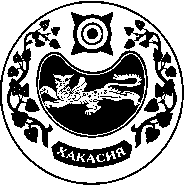   ПРОЕКТР Е Ш Е Н И Еот 28 октября 2022г.                         с.Усть-Бюр                                    № Об итогах подготовки объектов соцкультбытак отопительному сезону 2022-2023гг.            Заслушав и обсудив информацию об итогах подготовки объектов соцкультбыта к отопительному сезону 2022-2023гг., представленную администрацией Усть-Бюрского сельсовета, в соответствии со статьей 9 Устава МО Усть-Бюрский сельсовет, Совет депутатов Усть-Бюрского сельсовета                                  РЕШИЛ:1. Информацию об итогах подготовки объектов соцкультбыта к отопительному сезону 2022-2023гг.  принять к сведению. 2.    ______________________________________________________________________3. ________________________________________________________________________4. Контроль за исполнением данного решения возложить на комиссию по финансам, бюджету и налогам (председатель Голубничая Н.Б.).       5. Решение вступает в силу со дня его принятия.Глава Усть-Бюрского  сельсоветаУсть-Абаканского района Республики Хакасия:                        Е.А.ХаритоноваСОВЕТ ДЕПУТАТОВ УСТЬ-БЮРСКОГО  СЕЛЬСОВЕТА